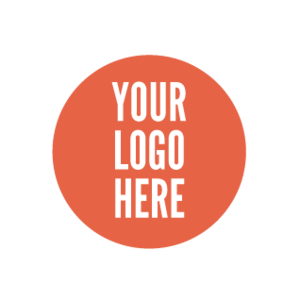 								Presented By: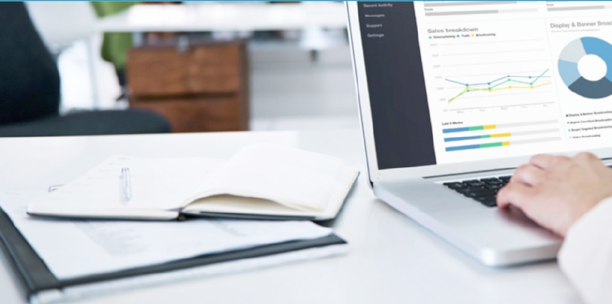 					Insert Syndicated Rep Name					Insert SIR Rep Email					Insert SIR Rep Direct Phone					877.333.8195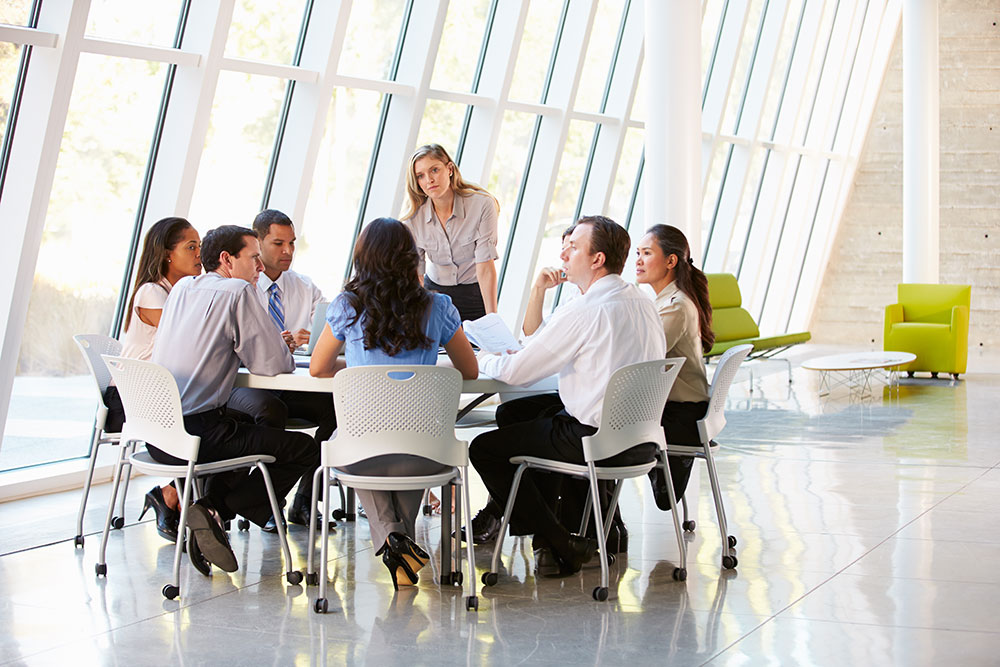 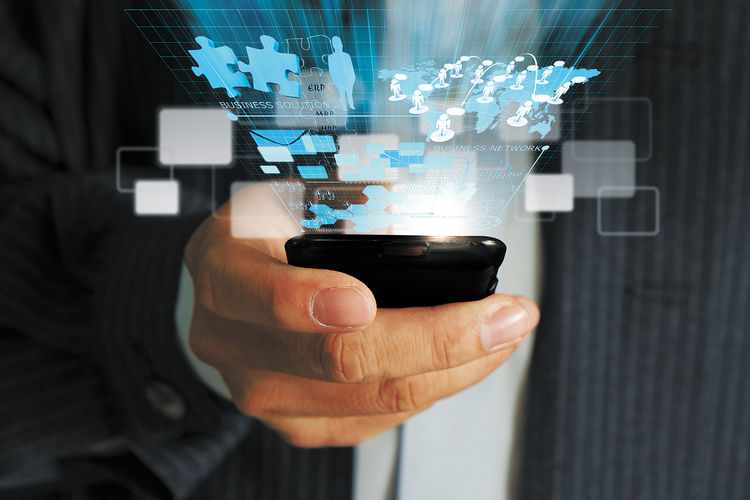 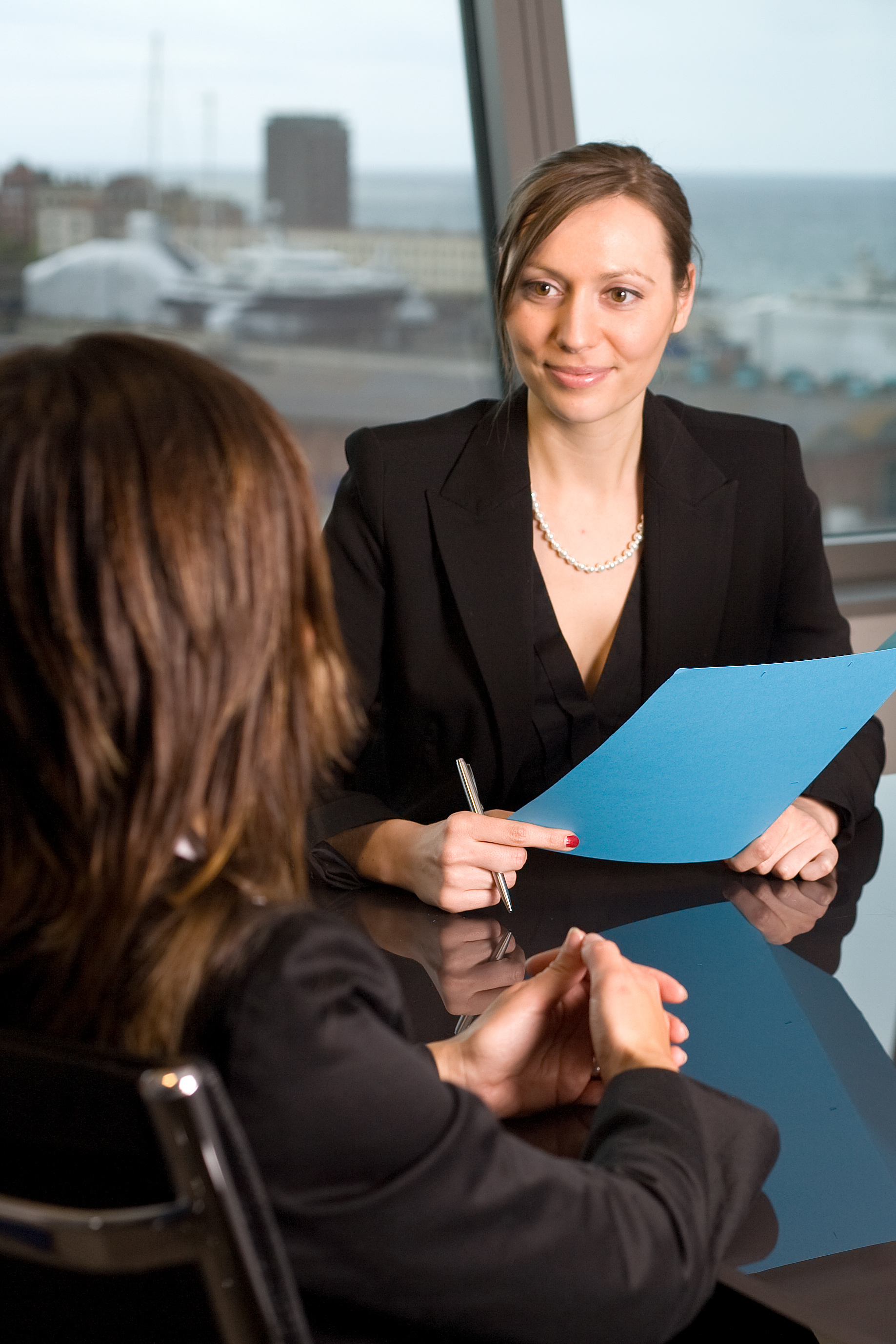 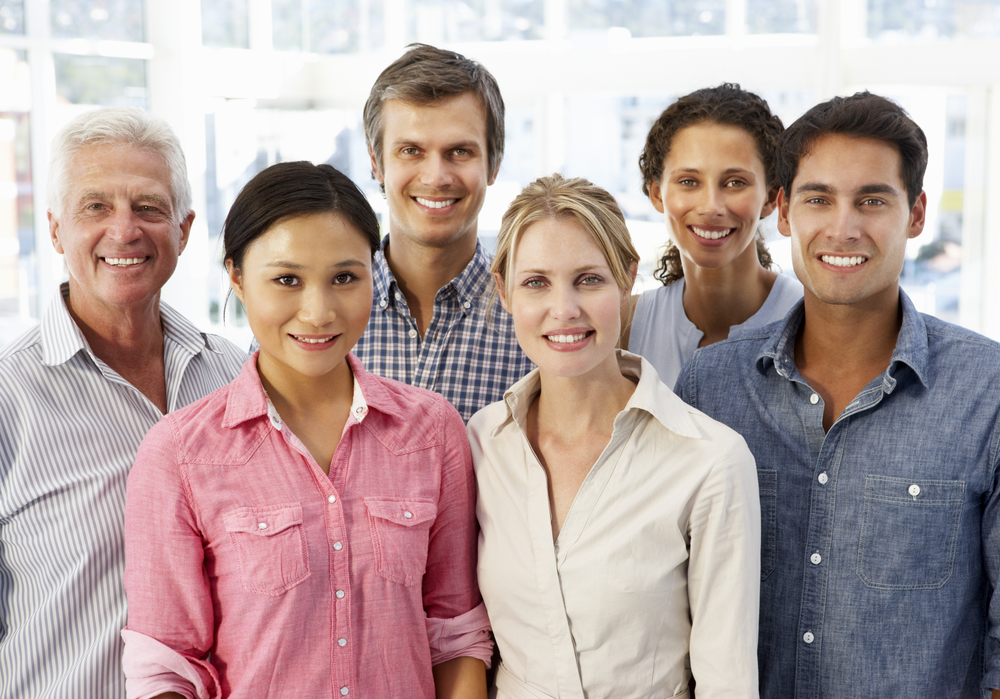 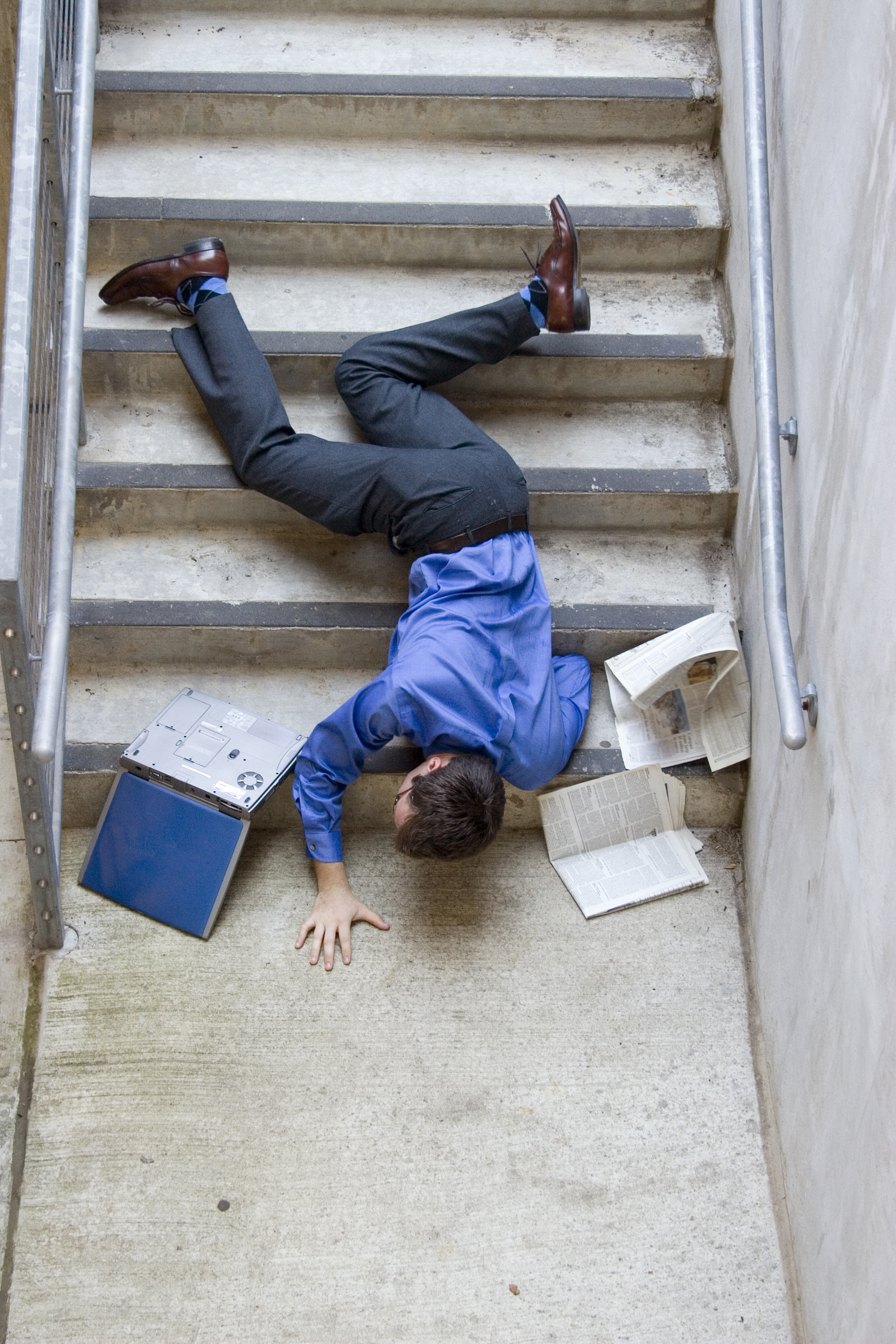 	About Syndicated Insurance ResourcesRobust Market AccessAlternative Risk ManagementWorkers’ Comp AdminHR ConsultingExtensive Carrier MarketsWorkers’ Comp OptionsPay-as-You-GoBenefits AdministrationPipeline ManagementBundled or `A la CartePayroll: Yours or OursLegal AdviceMaintain Account ControlPay Period PremiumsCompliance & TrainingCash Flow PositiveOnboarding	Unlimited On-Demand Expert Consulting	HR Consulting Services	Employee Assistance Program (EAP) ManagementSyndicated’s EAP Management Program can help your employees find solutions to a full range of concerns, including:Syndicated’s EAP Management Program can help your employees find solutions to a full range of concerns, including:Syndicated’s EAP Management Program can help your employees find solutions to a full range of concerns, including:Alcohol & Drug ProblemsGrief & BereavementPsychiatric DisordersCrisis ResolutionLife AdjustmentsRelationship IssuesDepression & AnxietyMarital & Family ProblemsStress-related illnessesEmotional ConcernsMedical ProblemsWork-related Difficulties	PayGo Plus ASO Premium Solutions	Syndicated Loss Control Services 